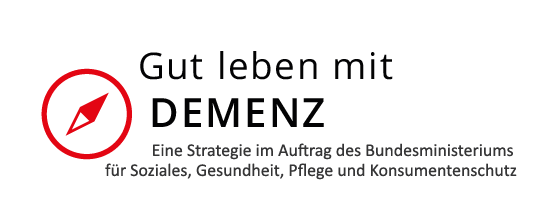 Austausch Demenzberatung / Caring Communities Protokoll 
Thema „Zusammenarbeit“ 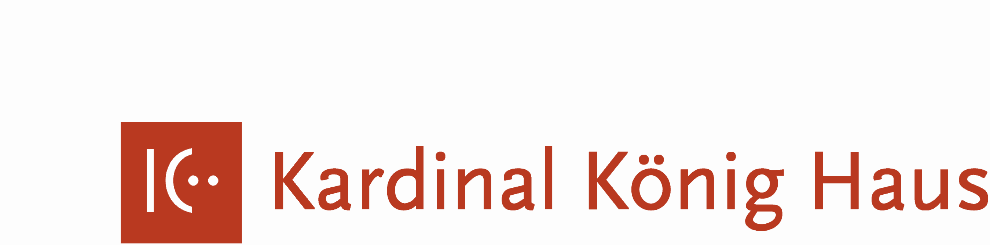 22.5.2023Website der Demenzstrategie: Überblick Materialienhttps://www.demenzstrategie.at/de/Service/Materialien/Materialien-fuer-Betroffene-und-Angehoerige.htm - Angebotsliste der Demenzstrategie, wurde überarbeitet, demnächst in neuer Version!https://www.demenzstrategie.at/fxdata/demenzstrategie/prod/media/Pflegende-Angehoerige_Maerz_21%20(1).pdf Website Ministerium Pflege – viele Infos (wenn welche fehlen, einmelden, wir dann ergänzt!)https://pflege.gv.at/leben-mit-demenz ÖGK-Sprechstunden, z.B. in Kärnten https://www.gesundheitskasse.at/cdscontent/?contentid=10007.878602&portal=oegkportal und in NÖ: https://www.demenzservicenoe.at/veranstaltungen Urlaube: Bad Ischl https://www.alzheimerhilfe.at/alzheimerurlaub/ 	Niederösterreich https://www.caritas-pflege.at/pflege-wien/angehoerige-demenz/pflege-und-urlaub/frei-land-urlaub Vorarlberg: https://www.caritas.at/ueber-uns/news/detail/news/69138-erholsame-tage-fuer-seniorinnen/ KUR bei Probleme mit Bewegungsapparat: https://www.caritas-pflege.at/oberoesterreich/wohnen-im-alter/seniorenwohnhaeuser/seniorenwohnhaus-schloss-hall-bad-hall/spezielle-angebote/kur https://www.pflegeinfo-ooe.at/unterst%C3%BCtzung-f%C3%BCr-pflegende-angeh%C3%B6rige/erholung-kur-betreutes-reisen/neu-rehabilitation-f%C3%BCr-pflegende-angeh%C3%B6rige Fonds Demenzhilfe der Volkshilfe: https://www.volkshilfe.at/was-wir-tun/positionen-projekte/pflege/fonds-demenzhilfe-oesterreich/ Vermittlung Demenz in Schulen: 	www.merkima.at Weitere Infos der Teilnehmenden:Ausstellung in NÖ / Allentsteig: www.offeneshaus.at , "AUSGEMUSTERT"-18.5.-18.6.2023Tagesbetreuung in NÖ / Traiskirchen: https://www.fraumichaela.at/v07/ Beratungsangebot Volkshilfe in Wien /aufsuchend! 	Demenzberatung Volkshilfe Wien, Katharina Fischer, 0676/ 8784 2565, beratung@volkshilfe-wien.at;
Und in anderen BuLähttps://www.demenz-hilfe.at/beratung  (gibt es in jedem Bundesland!)Literaturtipps https://www.demenzfreundlich.at/1130/wp-content/uploads/sites/2/2023/04/Literaturempfehlungen-1.pdf https://www.caritas-pflege.at/fileadmin/storage/stpoelten/ELDI/Pflege_zu_Hause/Demenz/Literatur_Angehoerige.pdf Buch der Sozialversicherung, an sich kostenlos zu bestellen, derzeit vergriffen, hier als pdfhttps://www.sozialversicherung.at/cdscontent/load?contentid=10008.763154https://www.sozialversicherung.at/cdscontent/?contentid=10007.882116&portal=svportalOnline-Schulung	https://www.demenzundich.at/  Nächster Termin: 26.6., 13.00-15.00 Uhr Termine, Link und Details immer aktuell: (www.demenzfreundlich.at/vernetzung)
Ohne Anmeldung, offen für alle, die beitragen und sich austauschen wollen.Dank an das Sozialministerium für die Förderung zur Organisation dieser Aktivitäten.